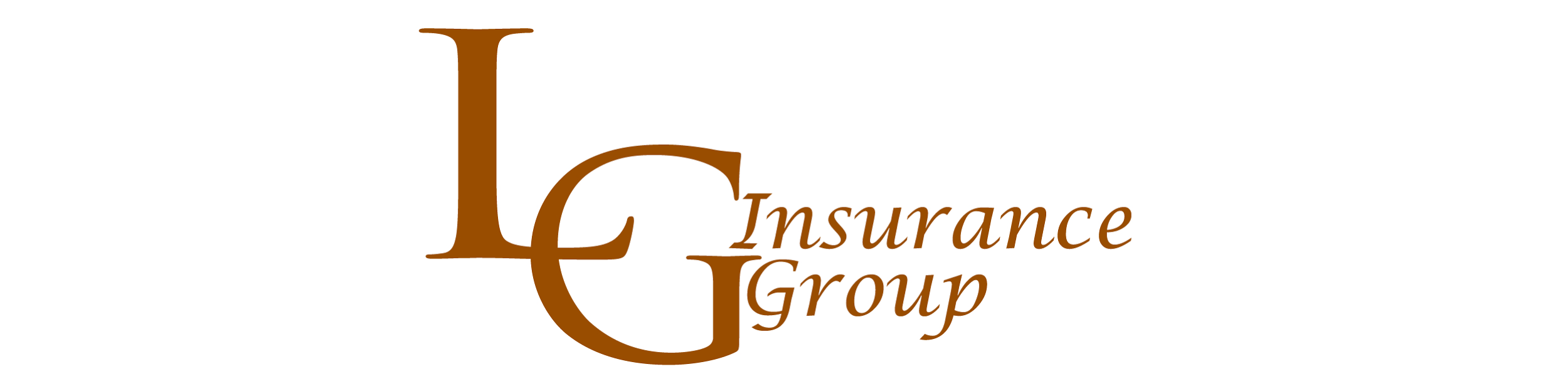 STATEMENT OF NO LOSS DATE:   6-25-2014Clients Name: Policy #:  Property Address: I,     , certify that there have been no losses, occurrences or potential claims from ________________________________________________Signature of Owner or Authorized Representative